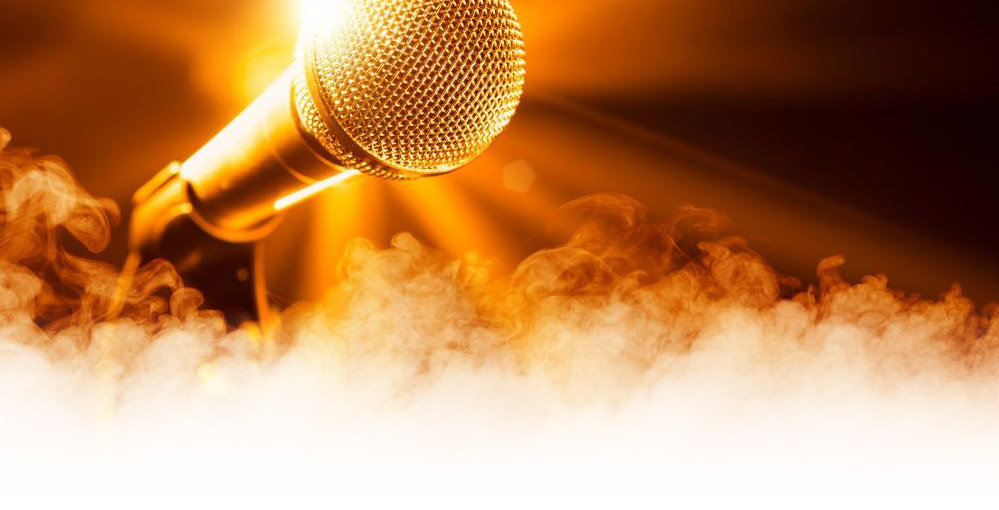 REGULAMIN
XI Powiatowego Festiwalu Piosenki Strażackiej
Okopy 2022Cele FestiwaluTworzenie warunków sprzyjających rozwojowi piosenki strażackiej.Promowanie twórczości artystycznej, kultury i tradycji ochotniczego ruchu strażackiego.Współpraca z gminami powiatu chełmskiego.OrganizatorzyStarostwo Powiatowe w ChełmieGmina DorohuskOchotnicza Straż Pożarna w OkopachKomendant Gminny OSP w DorohuskuGminny Ośrodek Kultury i Turystyki w DorohuskuTermin i miejsce7 maja 2022 r. (sobota), remizo-świetlica OSP Okopy. Początek od godz. 9:30.Warunki organizacyjneW Festiwalu mogą wziąć udział dzieci, młodzież oraz osoby dorosłe z terenu powiatu chełmskiego.Kategorie:soliści - dzieci do 12 latsoliści - młodzież od 13 do 18 latsoliści -  dorośli powyżej 18 latzespoły dziecięce - do lat 12zespoły młodzieżowe - od 13 do 18 latzespoły śpiewacze - dorośli bez akompaniamentuzespoły śpiewacze - dorośli z akompaniamentemSoliści mogą występować a cappella, z podkładem muzycznym lub maksymalnie jednym instrumentem towarzyszącym na żywo.Wykonawcy powinni przygotować dwie piosenki, w tym jedna o tematyce strażackiej, druga dowolna.ZgłoszeniaWypełnioną Kartę zgłoszeniową wraz ze Zgodami RODO należy przesłać w terminie do dnia 20 kwietnia 2022 r. na adres: Gminny Ośrodek Kultury i Turystyki, ul. Parkowa 5, 22-175 Dorohusk lub na email: kontakt@gokitdorohusk.pl. Karta z informacją dotyczącą przetwarzania danych osobowych musi być podpisana przez każdego uczestnika Festiwalu. Członkowie zespołu mogą podpisać się na jednej karcie.OcenaWykonawców oceniać będzie Komisja konkursowa, której werdykt jest ostateczny. Ocenie podlegać będą następujące kryteria:dobór repertuaruumiejętności wokalneogólny wyraz artystycznyNagrodyLaureaci Festiwalu z miejsc 1-3 otrzymają dyplomy oraz statuetki/puchary/nagrody rzeczowe.Organizatorzy przewidują możliwość przyznania nagród specjalnych.Dla najmłodszych uczestników Festiwalu przewidziane są upominki.Komisja i Organizatorzy zastrzegają sobie prawo do podziału nagród.Postanowienia końcoweKoszty dojazdu i ubezpieczenia pokrywają uczestnicy. Organizatorzy zapewniają napoje i gorący posiłek.Ostateczna interpretacja niniejszego Regulaminu przysługuje wyłącznie Organizatorom.W przypadku niejasności dotyczących Regulaminu należy kontaktować się pod nr tel. 82 566 18 13 lub email: kontakt@gokitdorohusk.pl. 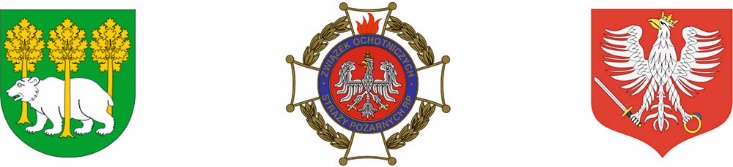 